TeacherRachel StaffordClass8th United States HistoryDate:Mon., Aug. 15Date:Tues., Aug. 16Date:Wed. Aug. 17Date:Thurs, Aug. 18Date:Fri., Aug. 19Standard **** No standards are being covered at this time, we are reviewing 7th grade material. **** No standards are being covered at this time, we are reviewing 7th grade material.**** No standards are being covered at this time, we are reviewing 7th grade material.**** No standards are being covered at this time, we are reviewing 7th grade material.**** No standards are being covered at this time, we are reviewing 7th grade material.ObjectiveI can…..(Chapter information & I can statement)Chapter 1, Lesson 3North American PeoplesI can analyze and explain how early Native Americans adapted to their environment.Chapter 2, Lesson 1A Changing WorldI can:Identify and describe geographical places and regions such as north and central Africa or SW North AmericaExplain events of the Age of Exploration both graphically and orally.Chapter 2, Lesson 2Early ExplorationI can:Compare and contrast information about European Explorers and exploration.Identify and describe geographical places and regions such as north and central Africa or SW North America.Explain events of the Age of Exploration both graphically and orally.Chapter 2, Lesson 3 Spain in AmericaI can:Compare and contrast information about European Explorers and exploration.Analyze relationships between explorers and Native Americans.Understand the impact and importance of events, such as the defeat of the Aztecs or the establishment of Spanish missions.Chapter 2, Lesson 4 Competing for Colonies I can:Identify and describe geographical places and regions such as north and central Africa or SW North America.Explain events of the Age of Exploration both graphically and orally.Connections to Prior KnowledgeBell Work:  States’ Abbreviation PracticeParts of a Map FoldableAztec/Incas AnalysisBell Work:  Crusades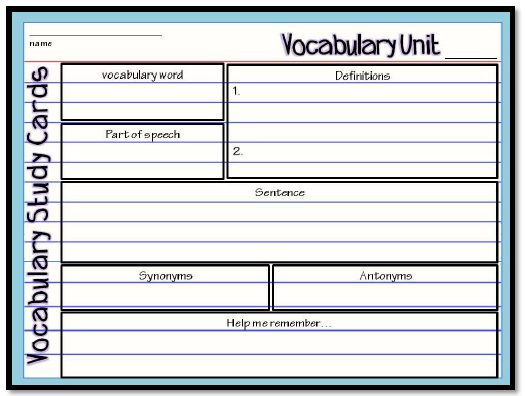 Bell Work: Activity:  Columbian ExchangeClose-Read:  Columbus As a Young BoyBell Work:  ConquistadorPlantationBell Work: Review States Abbreviation*** Abbreviation Final AssessmentGuiding QuestionsHow do civilizations rise and fall?How do new ideas change the way people live?Why do people trade?What are the consequences when cultures interact?What are the consequences when cultures interact?Instructional StrategiesI do…Teacher NotesGraphic Orga nizerNotes:RenaissanceFoldable: ColumbusWhat did he believe?Why did Queen Isabella support him?What did Columbus find?Graphic OrganizerExplorer- Region ExploredCortezPizarroLeonDe SotoActivity- The ReformationHow did religion affect Europe?Differentiated TasksWe do …Map ActivityVocabulary Foldable:  Improvements in TechnologyExplorer/Vocab.  Journal entryVespucciBalboaMagellanAnalyze:  The Effects of Native Americans Activity:NW PassageFrench SettlementAssessmentThey do ….Which Native American group stands out the most and why?Tri-Fold:Ghana, Mali & SonghaiWhy did Europeans what to explore?Explain how new technologies allowed Europeans to explore more of the world than they had prior to Columbus? (must cite textual evidence)Why did Spain Encourage the conquistadors?*** State Abbreviation Practice TestVocabulary Boxes:ReformationProtestantismNW PassageHomeworkHomeworkStudy for State Abbreviation Test (Friday)HomeworkStudy for State Abbreviation Test (Friday)HomeworkStudy for State Abbreviation Test (Friday)Homework Study for State Abbreviation Test (Friday)Homework Study for State Abbreviation Test (Friday)ClosureExit Slip3: List 3 things you learned today2: Explain 2 ways you contributed to class today1:  identify at least one question you still have.Exit Slip3: List 3 things you learned today2: Explain 2 ways you contributed to class today1:  identify at least one question you still have.Exit Slip3: List 3 things you learned today2: Explain 2 ways you contributed to class today1:  identify at least one question you still have.Exit Slip3: List 3 things you learned today2: Explain 2 ways you contributed to class today1:  identify at least one question you still have.Exit Slip3: List 3 things you learned today2: Explain 2 ways you contributed to class today1:  identify at least one question you still have.Resources/MaterialsComputerProjectorStudent text booksInteractive journalsColored pencilsTape/glueTE-online bookComputerProjectorStudent text booksInteractive journalsColored pencilsTape/glueTE-online bookExit Slip3: List 3 things you learned today2: Explain 2 ways you contributed to class today1:  identify at least one question you still have.ComputerProjectorStudent text booksInteractive journalsColored pencilsTape/glueTE-online bookComputerProjectorStudent text booksInteractive journalsColored pencilsTape/glueTE-online book Projected AssessmentsAdditional notes/ Upcoming EventsPlease make sure you are reviewing your notes from your interactive notebook each night.Please make sure you are reviewing your notes from your interactive notebook each night.Please make sure you are reviewing your notes from your interactive notebook each night.Please make sure you are reviewing your notes from your interactive notebook each night.Please make sure you are reviewing your notes from your interactive notebook each night.